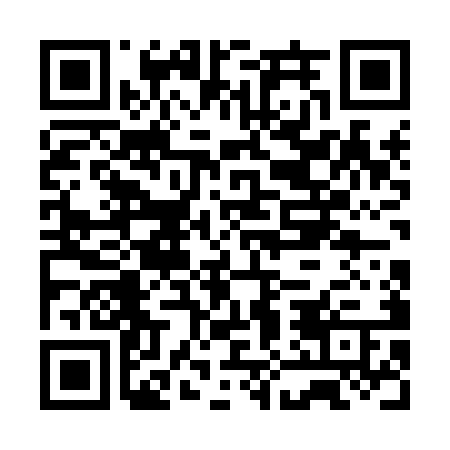 Ramadan times for Wagga Wagga, AustraliaMon 11 Mar 2024 - Wed 10 Apr 2024High Latitude Method: NonePrayer Calculation Method: Muslim World LeagueAsar Calculation Method: ShafiPrayer times provided by https://www.salahtimes.comDateDayFajrSuhurSunriseDhuhrAsrIftarMaghribIsha11Mon5:405:407:061:214:537:347:348:5512Tue5:415:417:071:204:527:337:338:5313Wed5:425:427:081:204:517:327:328:5214Thu5:435:437:091:204:507:307:308:5015Fri5:445:447:101:194:497:297:298:4916Sat5:455:457:101:194:497:277:278:4717Sun5:465:467:111:194:487:267:268:4618Mon5:475:477:121:194:477:257:258:4419Tue5:485:487:131:184:467:237:238:4320Wed5:495:497:141:184:457:227:228:4121Thu5:505:507:141:184:447:207:208:4022Fri5:515:517:151:174:437:197:198:3823Sat5:525:527:161:174:427:187:188:3724Sun5:525:527:171:174:417:167:168:3625Mon5:535:537:181:164:407:157:158:3426Tue5:545:547:191:164:397:137:138:3327Wed5:555:557:191:164:397:127:128:3128Thu5:565:567:201:164:387:107:108:3029Fri5:575:577:211:154:377:097:098:2830Sat5:585:587:221:154:367:087:088:2731Sun5:585:587:231:154:357:067:068:251Mon5:595:597:231:144:347:057:058:242Tue6:006:007:241:144:337:047:048:233Wed6:016:017:251:144:327:027:028:214Thu6:026:027:261:134:317:017:018:205Fri6:026:027:261:134:306:596:598:196Sat6:036:037:271:134:296:586:588:177Sun5:045:046:2812:133:285:575:577:168Mon5:055:056:2912:123:275:555:557:159Tue5:055:056:3012:123:265:545:547:1310Wed5:065:066:3012:123:255:535:537:12